СХЕМА ГРАНИЦ ПРИЛЕГАЮЩЕЙ ТЕРРИТОРИИСхема прилегающей территории павильон «Быстро№1»Местоположение прилегающей территории (адресные ориентиры) ул. Республиканская, 37, г. Михайловка, Волгоградская обл.; Кадастровый номер объекта, по отношению к которому устанавливается прилегающая территория 34:37:010228:49;Сведения о собственнике и (или) ином законном владельце здания, строения, сооружения, земельного участка, а также уполномоченном лице: Елян Маис Грачикович; ул. Рабочая, д. 72; тел. 8-902-311-35-83; Площадь прилегающей территории: 304 (кв.м);Вид разрешенного использования земельного участка, по отношению к которому устанавливается прилегающая территория: магазины товаров первой необходимости до 100 кв.м торговой площади;          Наличие объектов (в том числе благоустройства), расположенных на прилегающей территории, с их описанием асфальтовое покрытие Площадь озелененной территории (при ее наличии _______кв.м), состав озеленения (при наличии - деревьев -_____ шт, газон, цветники -_____кв.м).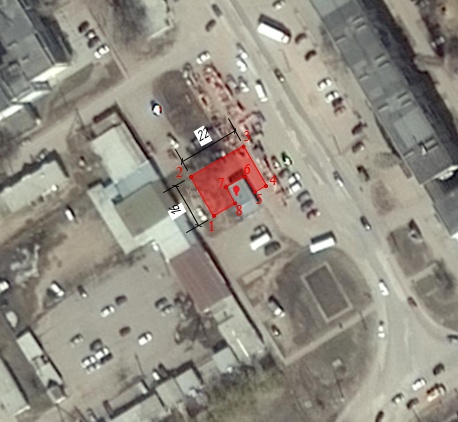 Масштаб 1:1000Заявитель ___________ ___________________________             (подпись)                  (расшифровка подписи)М.П.(для юридических лиц и индивидуальных предпринимателей)Условные обозначения:УтвержденаПостановление администрации городскогоокруга город Михайловка Волгоградской области(наименование документа об утверждении,включая наименование органа местного самоуправления,принявшего решение об отверждении схемы)от 23.07.2019                № 2080Обозначение характерных точек границКоординаты, м (с точностью до двух знаков после запятой)Координаты, м (с точностью до двух знаков после запятой)Обозначение характерных точек границХY134919,6518262,91234934,6618254,64334926,13618259,45434933,7518277,33534894,4918268,10634997,1518276,81734924,23618271,65834931,1418267,99граница прилегающей территории 1поворотная точка границ прилегающей территории34:37:010228:49кадастровый номер земельного участка (объекта недвижимости), по отношению к которому устанавливается прилегающая территория34:37:010228кадастровый квартал____________граница кадастрового квартала- - - - - - -границы объектов, расположенных на прилегающей территории (отображается черным цветом)